Presseinformation»Banken, Bembel und Banditen« von Michael Kibler und Eric BarnertMeßkirch, September 2020Schattenseiten des Rhein-Main-Gebiets
Kurzkrimi-Anthologie in und um die Metropolregion Frankfurt/Rhein-MainDas Rhein-Main-Gebiet, auch unter der Metropolregion Frankfurt/Rhein-Main bekannt, ist eine von Deutschlands elf Metropolregionen. Dazu zählen unter anderem die Städte Frankfurt am Main, Offenbach am Main, Wiesbaden, Darmstadt, Worms, Mainz und Aschaffenburg. Dieser Ballungsraum mit seinen knapp sechs Millionen Einwohnern dient verschiedenen Autoren als Schauplatz für mehrere Kurzkrimigeschichten. In der Anthologie »Banken, Bembel und Banditen« der Herausgeber Michael Kibler und Eric Barnert tummeln sich zwischen Main und Rhein zahlreiche Bösewichte und kriminelle Machenschaften. Diese verbergen sich hinter dem mächtigen Bankenwesen oder der atemberaubenden Kulisse des Apfelweingebiets. Ob Kleinkriminelle oder Mörder, am Rhein-Main schlummern unzählige Banditen im Verborgenen. Neunzehn renommierte AutorInnen lassen die LeserInnen in fesselnde und teils gruselige Kurzkrimis eintauchen und bringen dies ortskundig zur Geltung.Mitwirkende AutorInnen: Uli Ächtner, Dieter Aurras, Eric Barnert, Franziska Franz, David Frogier de Ponlevoy, Christiane Geldmacher, Markus Hoffmann, Ivonne Keller, Michael Kibler, Ralf Köbler, Bernd Köstering, Richard Lifka, Andreas Roß, Andreas Schäfer, Roger Strub, Leif Tewes, Ella Theiss, Belinda Vogt, Fenna WilliamsZum BuchEgal, ob wir uns im 50. Stock eines Frankfurter Finanzinstituts, in einer musealen Äpplerkneipe, im Darmstädter Naherholungsgebiet oder am Mainspitzdreieck befinden – letztlich bleibt nur eine beängstigende Erkenntnis: Im Rhein-Main-Gebiet gibt es überall Mörder und Banditen! Das beweisen in diesem Buch ortskundige, renommierte Autoren – in ihren 19 Kurzgeschichten zieht sich ein bunter Reigen kriminellen Treibens durch das Bermudadreieck zwischen Frankfurt, Wiesbaden und Darmstadt.Die HerausgeberEric Barnert, Jahrgang 1968, lebt in seinem Geburtsort Darmstadt. Nach Jahren in Forschung und Lehre ist der promovierte Geologe und begeisterte Bergsportler freiberuflich tätig. Er verfasste zahlreiche Artikel über seine Bergerlebnisse und fand so den Zugang zum Schreiben. Michael Kibler wurde 1963 in Heilbronn geboren und ist Darmstädter aus Leidenschaft. Er studierte Germanistik, Filmwissenschaft und Psychologie an der Johann-Wolfgang-Goethe-Universität in Frankfurt. 1998 promovierte er. Schreiben ist seine Passion, weshalb er seit 1991 als Texter arbeitet und bereits zahlreiche Krimis veröffentlicht hat.Banken, Bembel und BanditenMichael Kibler und Eric Barnert320 SeitenEUR 14,00 [D] / EUR 14,40 [A]ISBN 978-3-8392-2689-6Erscheinungstermin: 9. September 2020Kontaktadresse: Gmeiner-Verlag GmbH Petra AsprionIm Ehnried 588605 MeßkirchTelefon: 07575/2095-153Fax: 07575/2095-29petra.asprion@gmeiner-verlag.dewww.gmeiner-verlag.deCover und Autorenfoto zum Download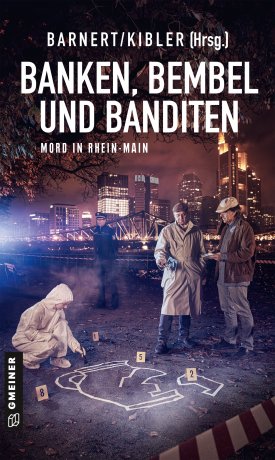 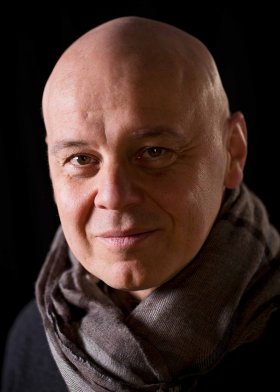 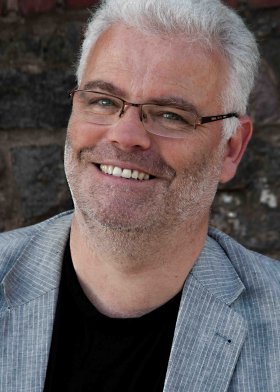 				© Rahel Welsen		© Jürgen RöhrscheidAnforderung von Rezensionsexemplaren:Michael Kibler und Eric Barnert »Banken, Bembel und Banditen«ISBN 978-3-8392-2689-6Absender:RedaktionAnsprechpartnerStraßeLand-PLZ OrtTelefon / TelefaxE-Mail